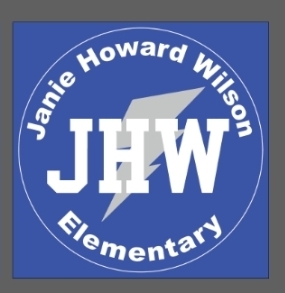 SAC Meeting Dates2021-2022Meetings will take place face to face at 1:30 p.m.Friday, October 8, 2021Friday, November 15, 2021Friday, December 10, 2021Friday, January 15, 2022Friday, February 11, 2022Friday, March 11, 2022Friday, April 8, 2022Friday, May 13, 2022